Задача № 3.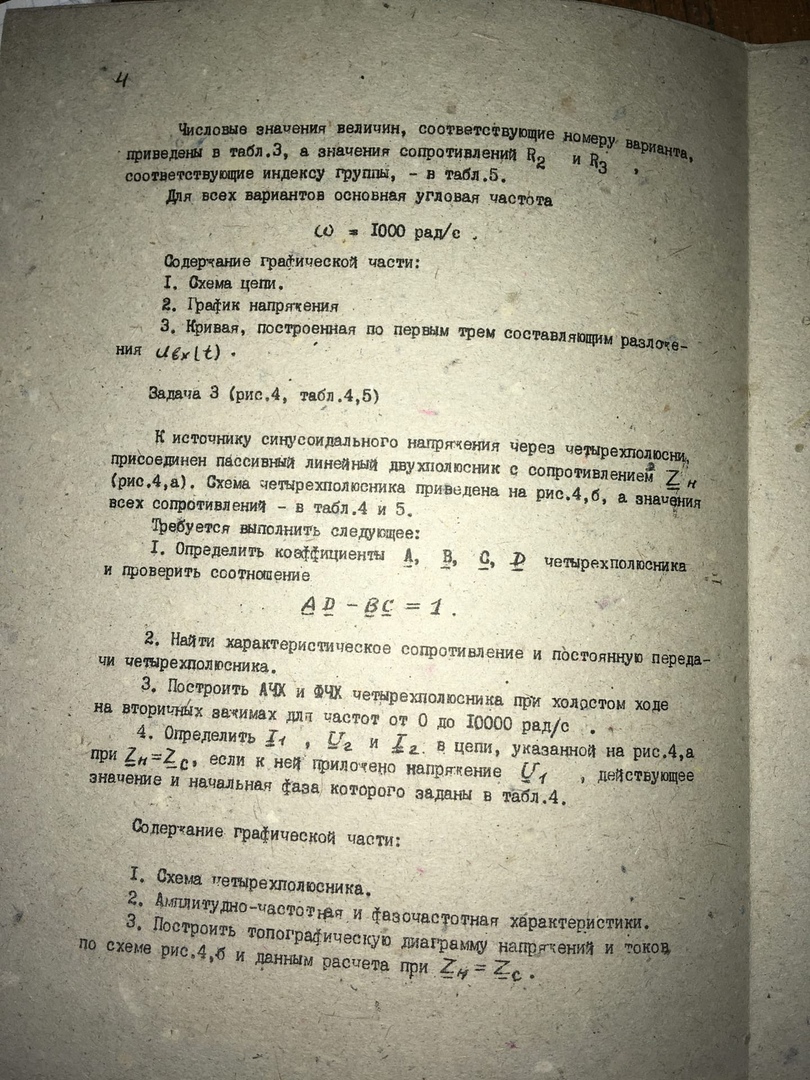 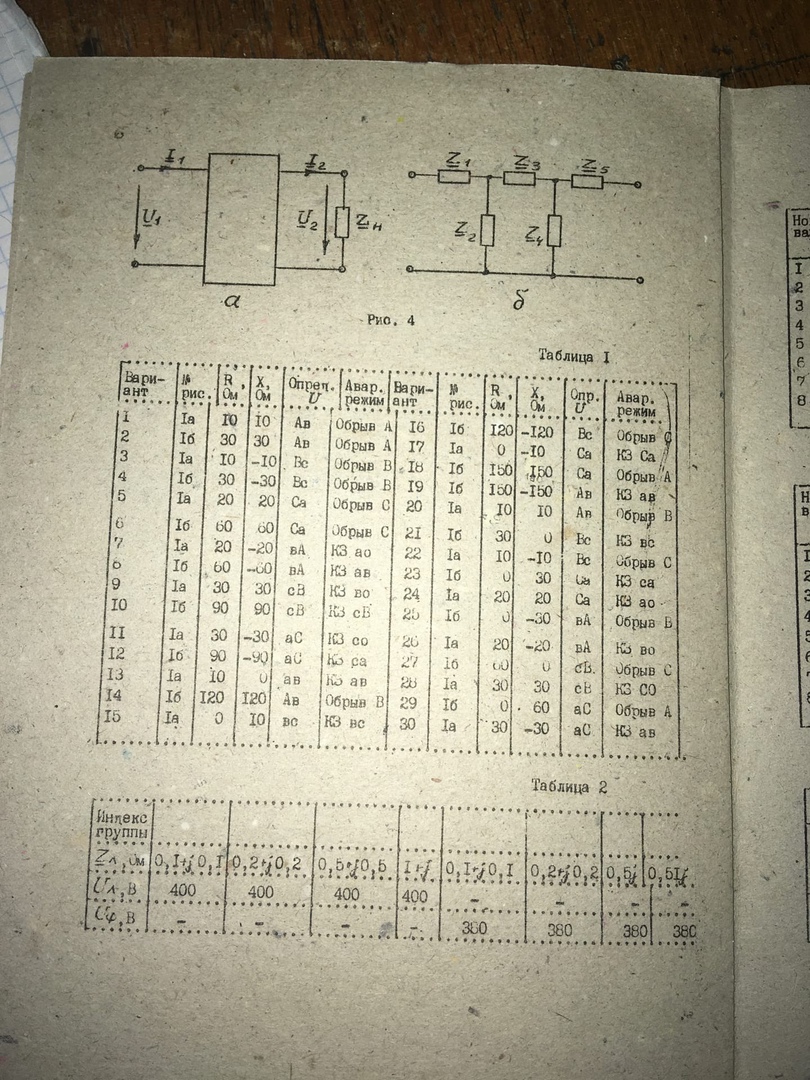 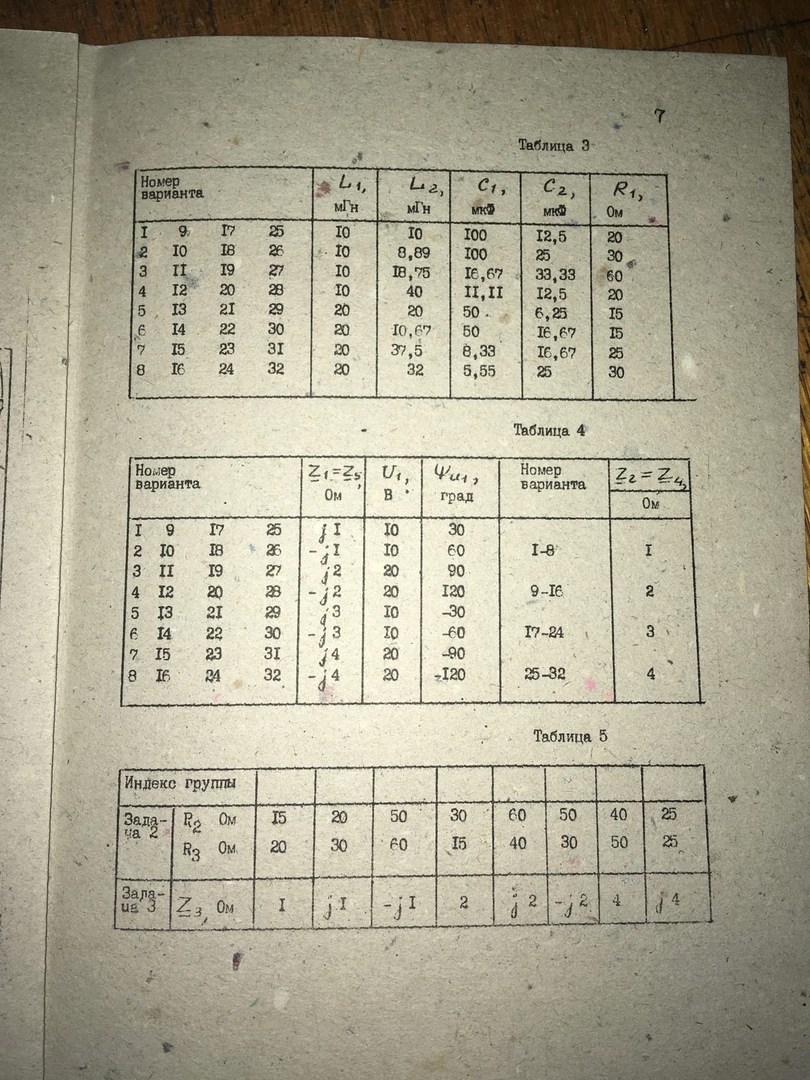 Задача № 1.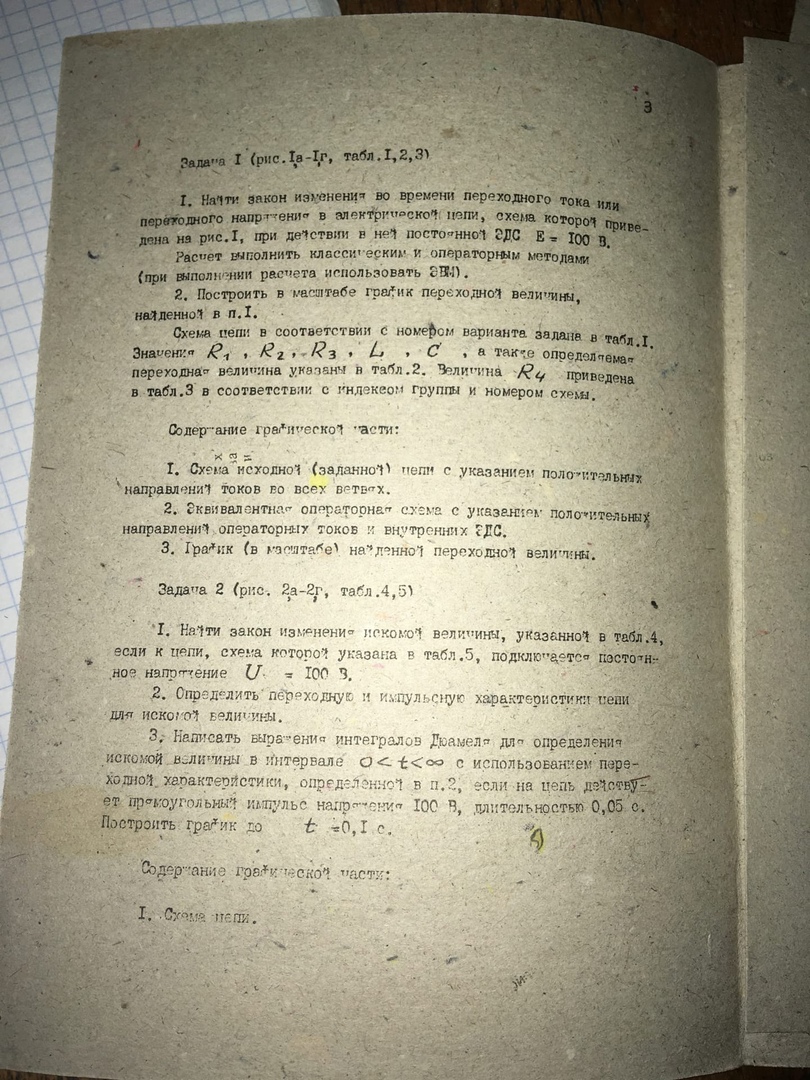 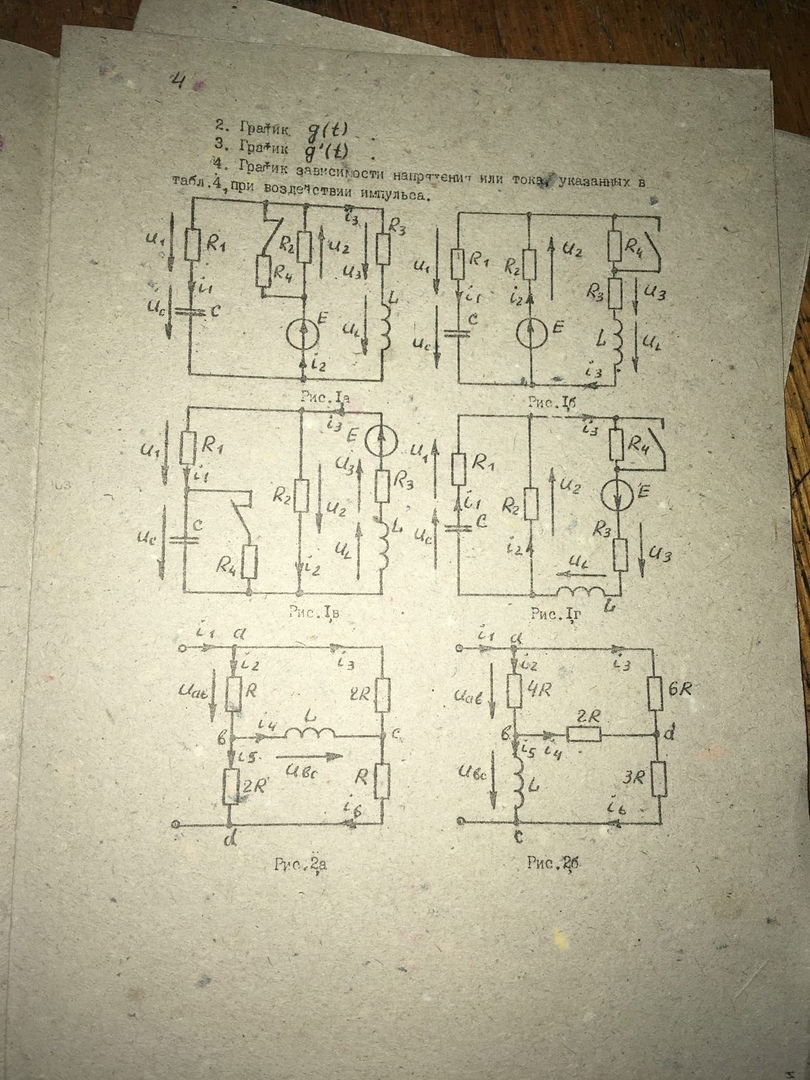 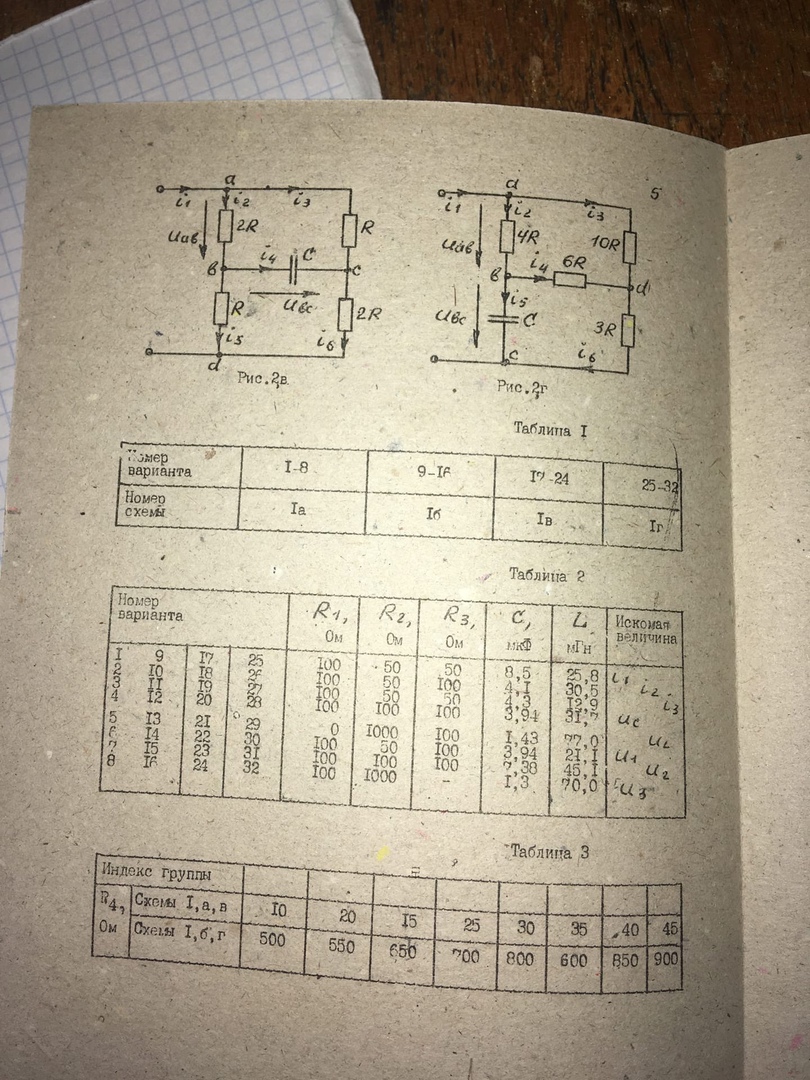 